ATIVIDADE 02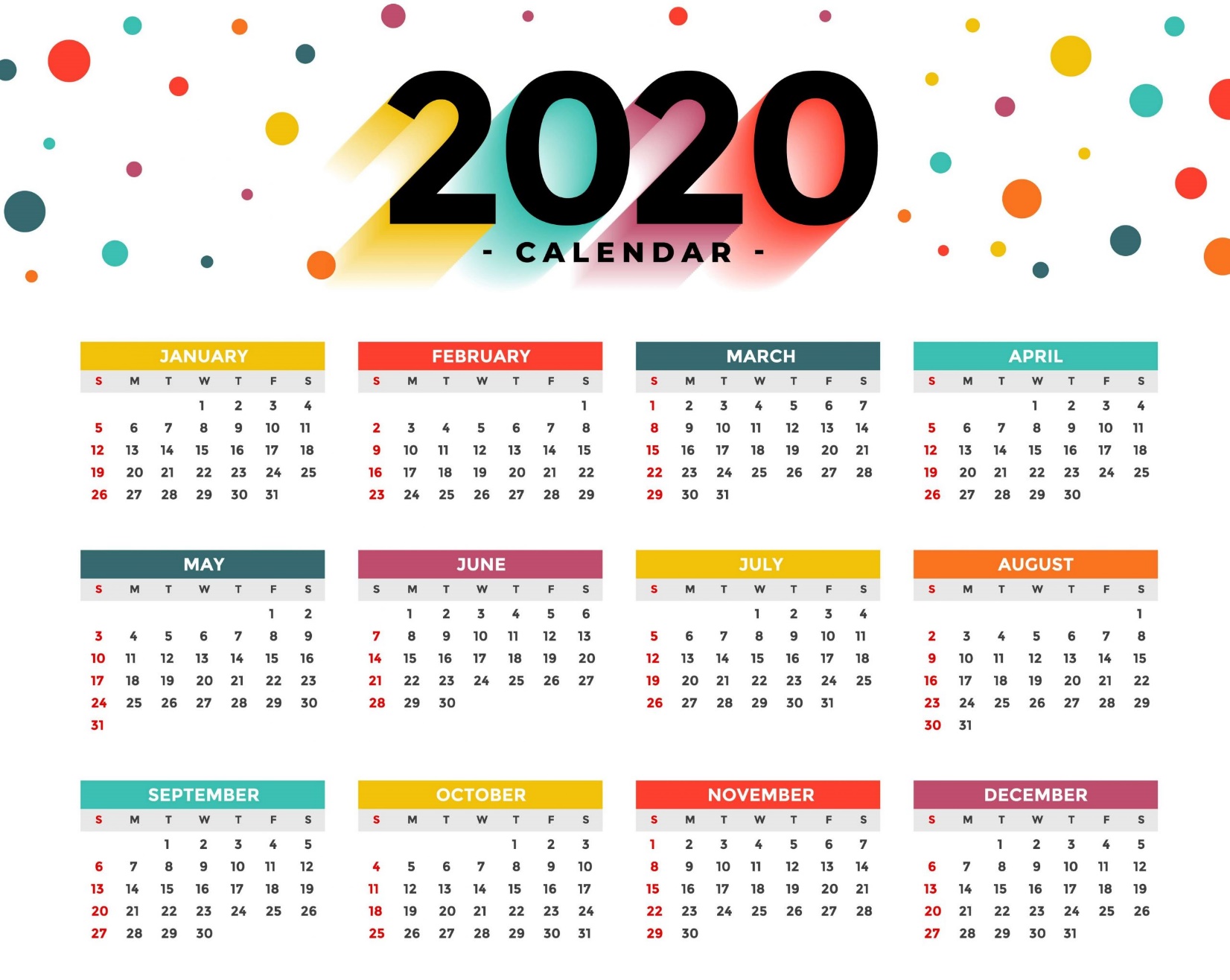 Escreva os meses do ano na ordem correta: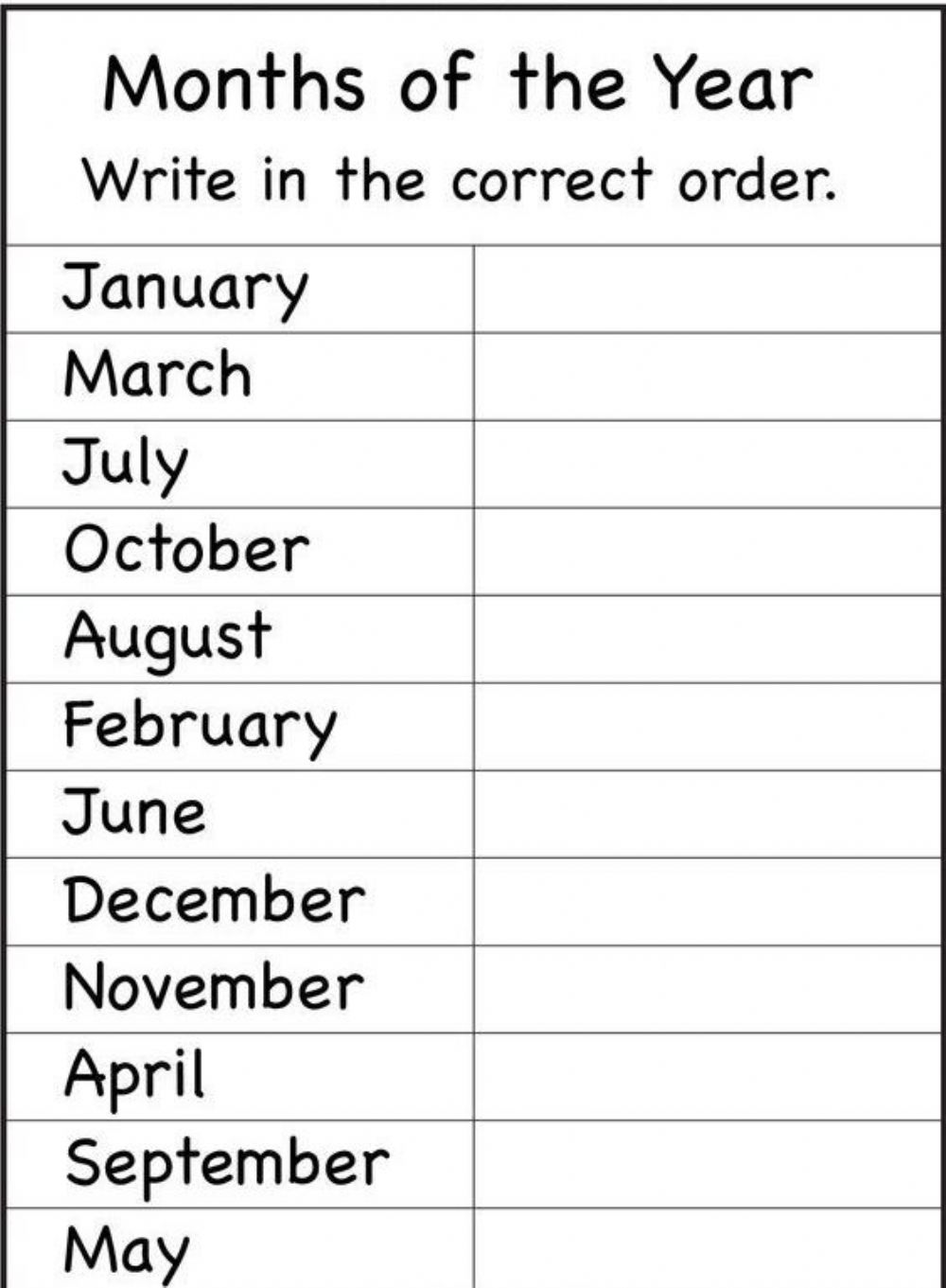 